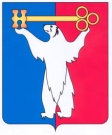 АДМИНИСТРАЦИЯ ГОРОДА НОРИЛЬСКАКРАСНОЯРСКОГО КРАЯРАСПОРЯЖЕНИЕ28.04.2021 	                     г. Норильск 	                      № 2047О внесении изменений в распоряжение Администрации города Норильска от 14.01.2021 № 45 В соответствии с Законом Красноярского края от 11.02.2021 № 11-4769 «О внесении изменений в Закон края «О защите прав ребенка» и Закон края «О наделении органов местного самоуправления муниципальных районов, муниципальных округов и городских округов края государственными полномочиями по обеспечению бесплатным питанием обучающихся в муниципальных и частных общеобразовательных организациях по имеющим государственную аккредитацию основным общеобразовательным программам», Внести в распоряжение Администрации города Норильска от 14.01.2021 № 45 «О стоимости питания в муниципальных общеобразовательных учреждениях муниципального образования город Норильск на 2021 год» (далее - Распоряжение) следующие изменения:1.2. Подпункт «а» пункта 2 Распоряжения изложить в следующей редакции:«а) горячий завтрак для обучающихся в первую смену 1 - 4 классов:от 6 до 10 лет включительно (1 руб. 22 коп. - за счет средств бюджета муниципального образования город Норильск, 104 руб. 45 коп. - краевого бюджета);от 11 до 13 лет включительно (105 руб. 67 коп. - за счет средств краевого бюджета);».1.3. Подпункт «а» пункта 3 Распоряжения изложить в следующей редакции:«а) горячий завтрак для обучающихся 5 - 11 классов:от 6 до 10 лет включительно (62 руб. 21 коп. - за счет средств бюджета муниципального образования город Норильск, 104 руб. 45 коп. - краевого бюджета);от 11 до 18 лет включительно (45 руб. 21 коп. - за счет средств бюджета муниципального образования город Норильск, 121 руб. 45 коп. - краевого бюджета);».1.4. Подпункт «г» пункта 3 Распоряжения изложить в следующей редакции:«г) горячий обед для обучающихся во вторую смену 5 - 11 классов:от 6 до 10 лет включительно (26 руб. 27 коп. - за счет средств бюджета муниципального образования город Норильск, 156 руб. 70 коп. - краевого бюджета);от 11 до 18 лет включительно (0 руб. 82 коп. - за счет средств бюджета муниципального образования город Норильск, 182 руб. 15 коп. - краевого бюджета).».1.5. Подпункт «а» пункта 4 Распоряжения изложить в следующей редакции:«а) горячий завтрак для обучающихся 1 - 4 классов с ограниченными возможностями здоровья (далее - ОВЗ), не проживающих в интернате:от 6 до 10 лет включительно (1 руб. 22 коп. - за счет средств бюджета муниципального образования город Норильск, 104 руб. 45 коп. - краевого бюджета);от 11 до 18 лет включительно (105 руб. 67 коп. - за счет средств краевого бюджета);».1.6. Подпункт «б» пункта 4 Распоряжения изложить в следующей редакции:«б) горячий завтрак для обучающихся 5 - 11 классов с ОВЗ, не проживающих в интернате:от 6 до 10 лет включительно (62 руб. 21 коп. - за счет средств бюджета муниципального образования город Норильск, 104 руб. 45 коп. - краевого бюджета);от 11 лет и старше (45 руб. 21 коп. - за счет средств бюджета муниципального образования город Норильск, 121 руб. 45 коп. - краевого бюджета);горячий завтрак для обучающихся 5 - 11 классов из семей, находящихся в социально опасном положении, не проживающих в интернате:от 11 до 18 лет включительно (45 руб. 21 коп. - за счет средств бюджета муниципального образования город Норильск, 121 руб. 45 коп. - краевого бюджета);».1.7. Подпункт «г» пункта 4 Распоряжения изложить в следующей редакции:«г) горячий обед для обучающихся 5 - 11 классов с ОВЗ, не проживающих в интернате, обучающихся во вторую смену:от 6 до 10 лет включительно (26 руб. 27 коп. - за счет средств бюджета муниципального образования город Норильск, 156 руб. 70 коп. - краевого бюджета);от 11 лет и старше (0 руб. 82 коп. - за счет средств бюджета муниципального образования город Норильск, 182 руб. 15 коп. - краевого бюджета);горячий обед для обучающихся 5 - 11 классов из семей, находящихся в социально опасном положении, не проживающих в интернате, обучающихся во вторую смену:от 11 до 18 лет включительно (0 руб. 82 коп. - за счет средств бюджета муниципального образования город Норильск, 182 руб. 15 коп. – краевого бюджета).».Опубликовать настоящее распоряжение в газете «Заполярная правда» и разместить его на официальном сайте муниципального образования город Норильск.Настоящее распоряжение вступает в силу с даты его подписания и распространяет свое действие на правоотношения, возникшие с 07.03.2021.Глава города Норильска							           Д.В. Карасев 